       ПЕРВЫЙ ЭТАП КРАЕВЕДЧЕСКОГО МАРАФОНА8 учащихся 7-8 классов приняли участие в первом туре городского интеллектуального краеведческого марафона, посвященного дню основания станицы Невинномысской. Победителем первого тура марафона  стала учащаяся 7-го класса Чернобровкина Виктория. Призеры – Корниенко София – 7 класс,  Науменко Мария, – 8 класс.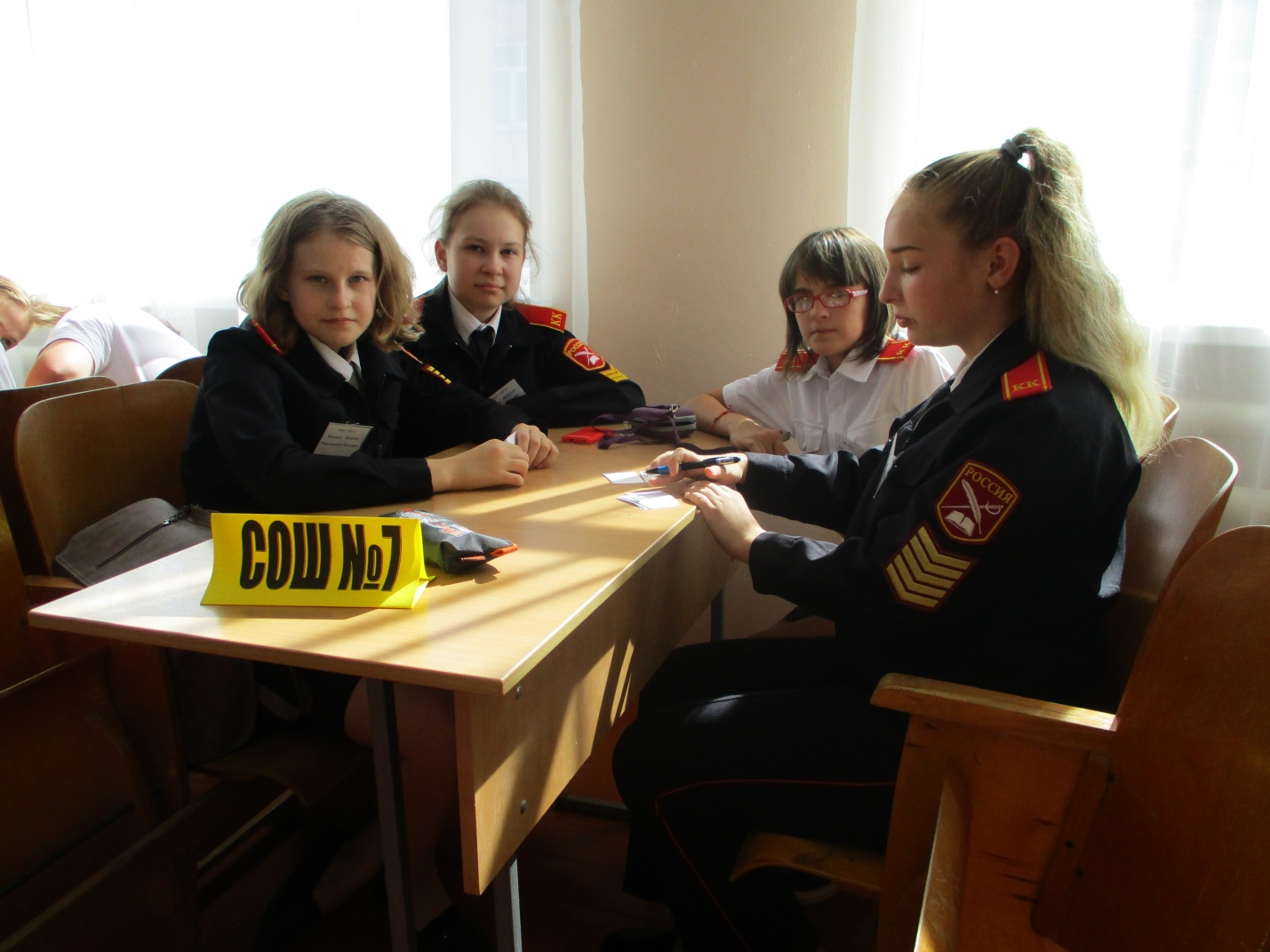 